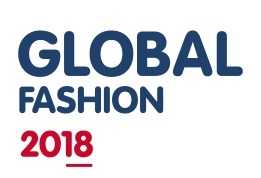 Abstract Submission Form GFC2018, Centre for Sustainable Fashion, London College of Fashion, University of the Arts LondonPAPER and PRESENTATIONPlease submit your abstract before 31st March 2018 to globalfashionconference@gmail.com The title of the abstract should be no longer than 12 words, and the abstract itself should have between 250 and 400 words. The abstract should accurately reflect what is being proposed and indicate clearly the content of the final paper. The abstract should include:1. Statement of the issue/problem, and the relevant background.2. Description of how the issue/problem is approached, methodology3. Summary findings, conclusions and implications for theory and practice.4. Key words (maximum of 5)Accepted abstracts for papers will be invited to be made into papers and digitally published.Abstracts will be reviewed by the Scientific Committee of GFC2018. The language of the conference is English and oral presentations are limited to 15 minutes. The papers will be bundled in written form as academic papers and published as the conference proceedings.AUTHOR INFORMATIONFirst Name:Last Name:Institution:Function:Mailing address:City:Country:State/Region:ZIP/Post code: Phone: Fax: Email address:PAPERTitle:Abstract (up to 400 words): Keywords (up to 5 words): All Proposals are submitted to Blind Peer Review and therefore they must be sent in Word Format, in order to allow for the identification of Authors to be removed and kept in a separate file.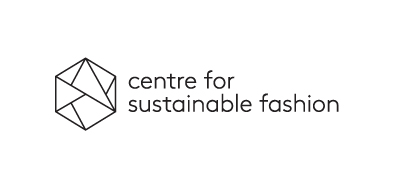 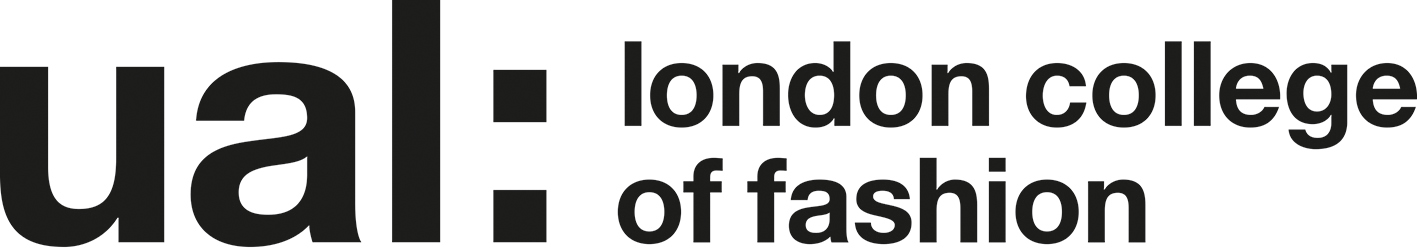 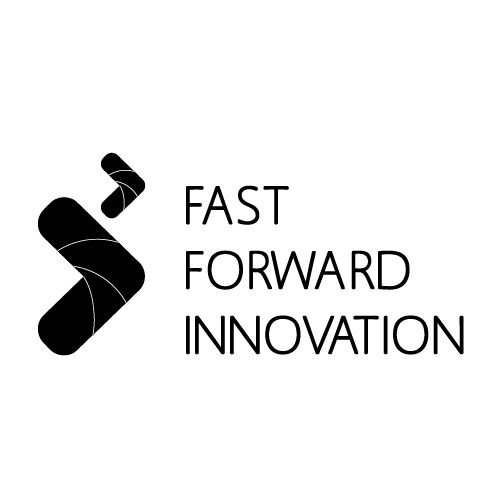 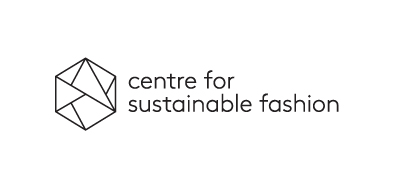 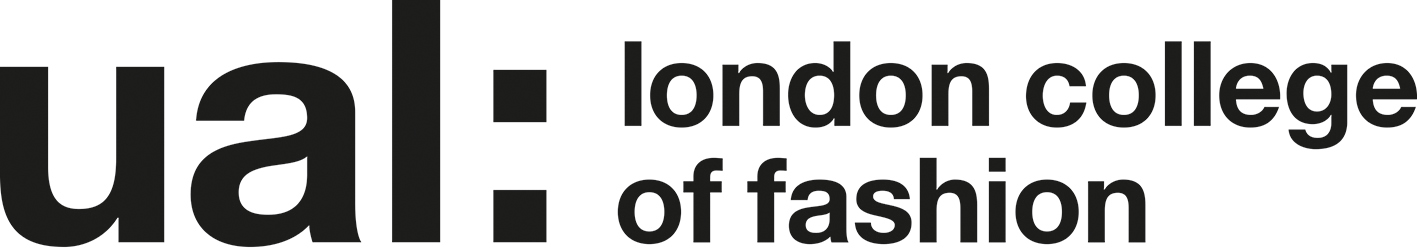 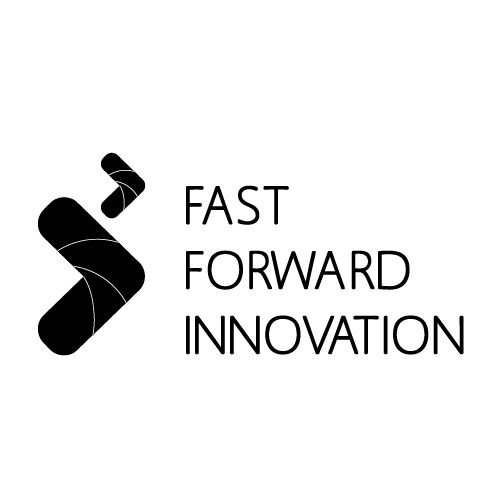 